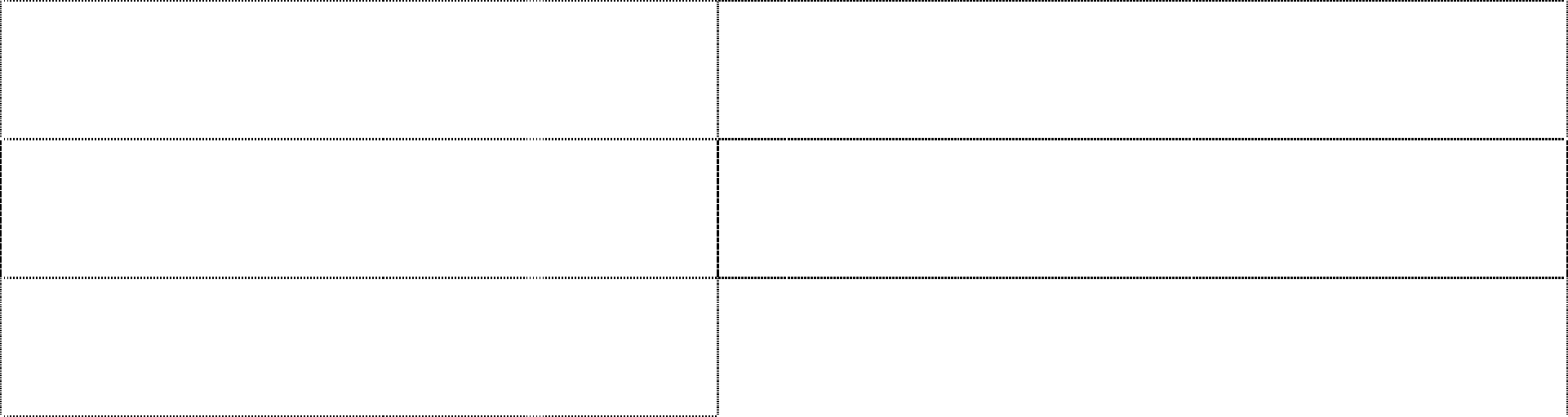 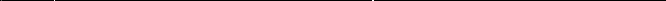 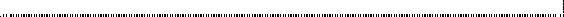 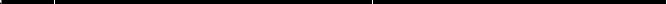 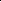 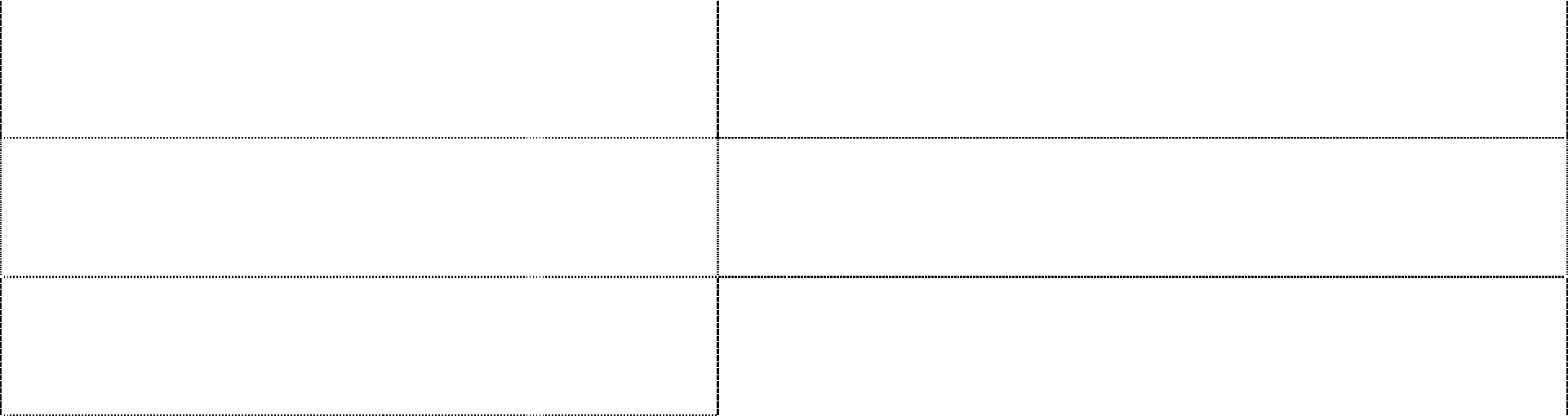 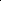 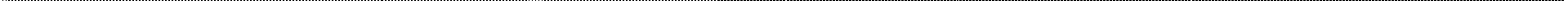 I Mesleğin yeterlilik seviyesi, sekizli (8) seviye matrisinde seviye üç (3) olarak belirlenmiştir.TERİMLER, SİMGELER VE KISALTMALARABLASİF MALZEMELER: Yüksek ısı karşısında, çok yavaş yanma reaksiyonu veren ürünleri,ACİL EYLEM PLANI: Acil durum gerektiren olaylarda; önceden belirlenmiş bir program kapsamında davranış ve eylemde bulunmayı öngören planlama dokümanını,BRANŞMAN: Ana hattan çıkan boru hatlarını,ENDOTERMİK MALZEMELER: Yüksek ısıya maruz kaldığında bünyesindeki suyu serbest bırakan özel ürünleri,FEF: Elastomerik Kauçuk Köpüğü,FLANŞ:	Boru,	vana	gibi	makine	veya	tesisat	elemanlarının	sızdırmaz	şekilde birleştirilmesine yarayan parçayı,HVAC: Isıtma, Havalandırma, İklimlendirme Sistemleri ifadesinin İngiliz dilindeki, karşılığı olan kelimelerin baş harflerini,INTUMESENT MALZEMELER: Yüksek ısıya maruz kaldığında genleşerek boşlukları doldurma özelliği olan özel ürünleri,ISCO: Uluslararası Standart Meslek Sınıflamasını,ISI YALITIM MALZEMELERİ: Isı kayıp ve kazançlarının azaltılmasında kullanılan  düşük kalınlıklarda yüksek ısıl dirence sahip, camyünü, taş yünü (mineral yünler), poliüretan, ahşap yünü, fenolik köpük, cam köpüğünden mamul özel malzemeleri,İSG: İş Sağlığı ve Güvenliğini,KİŞİSEL KORUYUCU DONANIM (KKD): Çalışanı, yürütülen işten kaynaklanan, sağlık ve güvenliği etkileyen bir veya birden fazla riske karşı koruyan, çalışan tarafından giyilen, takılan veya tutulan tüm alet, araç, gereç ve cihazları,KLİPS: Tesisat elemanlarını bir yüzeye sabitlemeye yarayan basit düzeneği,LOJİSTİK: Ürünün, servis hizmetinin ve bilgi akışının, başlangıç  noktasından (kaynağından) tüketildiği son noktaya (nihai tüketiciye) kadar olan tedarik zinciri içindeki hareketinin etkili ve verimli bir şekilde planlanması, uygulanması, taşınması, depolanması ve kontrol altında tutulmasını,MASTİK: İzolasyon amacı ile bağlantı veya ekleme yerlerinde kullanılan macun kıvamında bir çeşit elastiki, sıvama ve kaplama maddesini,MİNERAL YÜN: Erimiş kaya, cüruf veya camdan üretilmiş, yün görünümünde yalıtım malzemesini (camyünü ve taş yünü),PEF: Polietilen Köpüğü,PREFABRİK BORU: Isıtma, soğutma ve soğuk su borularının yalıtımı amacıyla yüksek birim ağırlıkta cam yününden imal edilmiş özel amaçlı boruları,PROSEDÜR: Bir faaliyeti veya süreci gerçekleştirmek için belirlenen yolu ortaya koyan işyerine ait kalite sistem dokümanını,RABİTZ TELİ: Yüksek sıcaklığa maruz kalan sanayi ekipmanlarında ısı, ses, yangın yalıtımı sağlayan yalıtım malzemesini,RİSK: Tehlikeli bir olayın meydana gelme olasılığı ile sonuçlarının bileşimini,SES YALITIM MALZEMELERİ: Taş yünü, cam yünü, yumuşak poliüretan köpüğü, polietilen köpüğü ve melamin köpüğü gibi, ses geçişini sınırlandırmak amacı ile kullanılan özel malzemeleri,SÜLYEN BOYA: Demir eşyanın pastan korunmasında kullanılan kurşun asıllı, parlak kırmızı renkli toz halinde bir boyar maddeyi,TALİMAT: Detay çalışmaların kim tarafından, nasıl, nerede ve ne zaman yapılacağını belirten işyerine ait kalite sistem dokümanını,TEHLİKE: İşyerinde var olan veya dışarıdan gelebilecek, çalışanı veya işyerini etkileyebilecek zarar veya hasar verme potansiyelini,VANA CEKETİ: Sıcak boru hatları üzerinde oluşan ısı kaybını en aza indirmek, soğutma hatlarındaki yoğuşmayı önlemek için; ısıya dayanıklı cam elyaf kumaş veya seramik kumaş arası taş yünü, seramik yünü veya kauçuk yalıtım malzemeleri kullanılarak imal edilen yalıtım malzemesini,VANA KUTUSU: Vanaları olumsuz dış etkilerden korumak için kullanılan koruyucu kutuyu,YANGIN YALITIM MALZEMESİ: Yüksek sıcaklıklara maruz kaldığında, bütünlük ve ısı geçişine karşı yüksek direnç sağlama özelliğini koruyan taşyünü, vermikülit, özel yanmaz malzemeyiifade eder.GİRİŞMekanik Tesisat Yalıtımcısı (Seviye 3) ulusal meslek standardı, 5544 sayılı Mesleki  Yeterlilik Kurumu (MYK) Kanunu ile anılan Kanun uyarınca çıkartılan “Ulusal Meslek Standartlarının Hazırlanması Hakkında Yönetmelik” ve “Mesleki Yeterlilik Kurumu Sektör Komitelerinin Kuruluş, Görev, Çalışma Usul ve Esasları Hakkında Yönetmelik” hükümlerine göre MYK’nın görevlendirdiği İstanbul Ticaret Odası (İTO) tarafından hazırlanmıştır.Mekanik Tesisat Yalıtımcısı (Seviye 3) ulusal meslek standardı, sektördeki ilgili kurum ve kuruluşların görüşleri alınarak değerlendirilmiş, MYK Enerji Sektör Komitesi tarafından incelendikten sonra MYK Yönetim Kurulunca onaylanmıştır.MESLEK TANITIMIMeslek TanımıMekanik Tesisat Yalıtımcısı (Seviye 3), iş sağlığı ve güvenliği ile çevre korumaya ilişkin belirlenmiş önlemleri alarak, kalite sistemleri çerçevesinde; çeşitli yalıtım malzemelerini kullanarak boruların, hava kanallarının, tankların ve diğer ekipmanın ısı, ses ve yangına karşı yalıtılması işlemlerini gerçekleştiren ve mesleki gelişim faaliyetlerine katılan nitelikli kişidir.Mesleğin Uluslararası Sınıflandırma Sistemlerindeki Yeri ISCO 08: 7124 (Yalıtım işlerinde çalışanlar)Sağlık, Güvenlik ve Çevre ile ilgili Düzenlemeler2872 sayılı Çevre Kanunu 4857 sayılı İş Kanunu5510 sayılı Sosyal Sigortalar ve Genel Sağlık Sigortası Kanunu 6331 sayılı İş Sağlığı ve Güvenliği KanunuAtık Yönetimi Genel Esaslarına İlişkin YönetmelikBinaların Yangından Korunması Hakkında YönetmelikÇalışanların İş Sağlığı ve Güvenliği Eğitimlerinin Usul ve Esasları Hakkında Yönetmelik Elle Taşıma İşleri YönetmeliğiGeçici veya Belirli Süreli İşlerde İş Sağlığı ve Güvenliği Hakkında Yönetmelik Gürültü YönetmeliğiGüvenlik ve Sağlık İşaretleri YönetmeliğiIsınmadan Kaynaklanan Hava Kirliliğinin Kontrolü Yönetmeliği İlkyardım Yönetmeliğiİş Ekipmanlarının Kullanımında Sağlık ve Güvenlik Şartları Yönetmeliği İş Sağlığı ve Güvenliği Risk Değerlendirmesi Yönetmeliğiİşçi Sağlığı ve İş Güvenliği Tüzüğüİşyeri Bina ve Eklentilerinde Alınacak Sağlık ve Güvenlik Önlemlerine İlişkin Yönetmelik İş Sağlığı ve Güvenliği Hizmetleri YönetmeliğiKişisel Koruyucu Donanım YönetmeliğiKişisel Koruyucu Donanımların İşyerlerinde Kullanılması Hakkında YönetmelikMerkezi Isıtma ve Sıhhi Sıcak Su Sistemlerinde Isınma ve Sıhhi Sıcak Su Giderlerinin Paylaştırılmasına İlişkin YönetmelikYapı İşlerinde İşçi Sağlığı ve Güvenliği Tüzüğü Yapı Malzemeleri YönetmeliğiAyrıca, iş sağlığı ve güvenliği ve çevre ile ilgili yürürlükte olan kanun, tüzük, yönetmelik ve diğer mevzuata uyulması ve konu ile ilgili risk değerlendirmesi yapılması esastır.Meslek ile İlgili Diğer Mevzuat2821 sayılı Sendikalar Kanunu2822 sayılı Toplu İş Sözleşmesi, Grev ve Lokavt Kanunu4077 sayılı Tüketicinin Korunması Hakkında Kanun 5362 sayılı Esnaf ve Sanatkârlar KanunuHaftalık İş Günlerine Bölünemeyen Çalışma Süreleri Yönetmeliği İş Kanununa İlişkin Çalışma Süreleri Yönetmeliğiİş Kanununa İlişkin Fazla Çalışma ve Fazla Sürelerle Çalışma Yönetmeliği İşyeri Açma ve Çalışma Ruhsatlarına İlişkin YönetmelikYıllık Ücretli İzin YönetmeliğiAyrıca, meslek ile ilgili yürürlükte olan kanun, tüzük, yönetmelik ve diğer mevzuata uyulması esastır.Çalışma Ortamı ve KoşullarıMekanik Tesisat Yalıtımcısı (Seviye 3), kapalı ve açık ortam şartlarında çalışır. Mesleğin icrası esnasında iş sağlığı ve güvenliği önlemlerinin alınmasını gerektiren kaza, yaralanma ve meslek hastalığı riskleri bulunmaktadır. Risklerin tamamen ortadan kaldırılamadığı durumlarda ise işveren tarafından sağlanan uygun kişisel koruyucu donanımı kullanarak çalışır.Mesleğe İlişkin Diğer GerekliliklerMekanik Tesisat Yalıtımcısı (Seviye 3), 6331 sayılı İSG Kanunu’nun 15. maddesi gereğince sağlık gözetimine tabi tutulur.MESLEK PROFİLİGörevler, İşlemler ve Başarım ÖlçütleriKullanılan Araç, Gereç ve EkipmanAjanda/defterAnahtar takımları (allien, açık, lokma takımı, boru, yıldız vb.)Bıçak çeşitleriÇeşitli aydınlatma cihazları (el feneri, seyyar lambalar vb.)Çeşitli ölçme ve kontrol aletleri (gönye, kumpas, manometre, şeritmetre, termometre vb.)Çeşitli taşıma ve kaldırma ekipmanları (ceraskal, çektirme, el ve taşıma arabaları, manivela vb.)Dinamik ısı uygulayıcıEl matkabıEmniyet halatı (düşey)Emniyet ipi (yatay)Giyotin makasGönyeHesap makinesiİkaz şeritleriİletişim araçları (telsiz, telefon vb.)İskele malzemesiİş asansörüKişisel koruyucu donanım (baret, çelik burunlu ayakkabı, eldiven, emniyet kemeri ve kilidi, gözlük, iş elbisesi, kulaklık, kulak tıkacı, siperlik, toz maskesi vb.)Kordon makinesiKovaLeğenMalzeme kataloguMarkalama kalemiMisina ipiMuhtelif makaslarPortatif merdivenPüskürtme makinesiSilikon tabancasıSilindir ve cakaSpiral metal kesme taşıTemel el aletleri (elektrik kontrol kalemi, tornavida, maket bıçağı, kurbağacık, kargaburun, ayarlı ve papağan pense, keski, çekiç takımı vb.)Yangın söndürme ekipmanıBilgi ve BecerilerAcil durum bilgisiAraç, gereç ve ekipman bilgisiBasit ilkyardım bilgisiBasit iş iskelesi kurma ve sökme becerisiÇalışma ve kontrol prosedürleri bilgisiEkip içinde çalışma yeteneğiEl aletlerini kullanma bilgi ve becerisiEl becerisiEl-göz koordinasyonunu sağlama becerisiGözlem yapabilme becerisiİş sağlığı ve güvenliği bilgisiİşyeri çalışma prosedürleri bilgisiKontrol ve uygulama teknikleri bilgi ve becerisiMesleğe ilişkin yasal düzenlemeler bilgisiMesleki terim bilgisiMontaj kılavuzu okuma bilgisiÖlçme teknikleri bilgisiSözlü ve yazılı iletişim becerisiStandart ölçüler bilgisiTalimat izleme becerisiTehlikeli atık bilgisiTeknik ve mesleki resim bilgisiTemel çalışma mevzuatı bilgisiTemel malzeme bilgisiTemel matematik bilgisiYangın önleme ve yangınla mücadele bilgisiYüksekte çalışma becerisiZamanı iyi kullanma becerisiTutum ve DavranışlarAcil ve stresli durumlarda soğukkanlı olmakBilgi, tecrübe ve yetkisi dahilinde karar vermekÇalışma zamanını iş emrine uygun şekilde etkili ve verimli kullanmakÇevre, kalite ve İSG mevzuatında yer alan düzenlemeleri benimsemekDikkatli ve titiz olmakDoğal kaynak kullanımı ve geri kazanım konusunda duyarlı olmakGörevi ile ilgili yenilikleri takip etmekİşyeri hiyerarşi ilişkisine saygı göstermekİşyerine ait araç, gereç ve ekipmanın kullanımına özen göstermekMesleki gelişim için araştırmaya açık olmakOlumsuz çevresel etkileri belirlemekSorumluluklarını bilmek ve yerine getirmekSüreç kalitesine özen göstermekTalimat ve kılavuzlara harfiyen uymakTaşıma ve kaldırma donanımını doğru şekilde kullanmakTehlike durumlarında ilgilileri bilgilendirmekTemizlik, düzen ve işyeri tertibine özen göstermekVardiya değişimlerinde etkili, açık ve doğru şekilde bilgi paylaşmakYetkisi dahilinde olmayan kusurlar hakkında ilgilileri bilgilendirmek4. ÖLÇME, DEĞERLENDİRME VE BELGELENDİRMEMekanik Tesisat Yalıtımcısı (Seviye 3) meslek standardını esas alan ulusal yeterliliklere göre belgelendirme amacıyla yapılacak ölçme ve değerlendirme, gerekli şartların sağlandığı ölçme ve değerlendirme merkezlerinde yazılı ve/veya sözlü teorik ve uygulamalı olarak gerçekleştirilecektir.Ölçme ve değerlendirme yöntemi ile uygulama esasları bu meslek standardına göre hazırlanacak ulusal yeterliliklerde detaylandırılır. Ölçme ve değerlendirme ile belgelendirmeye ilişkin işlemler Mesleki Yeterlilik, Sınav ve Belgelendirme Yönetmeliği çerçevesinde yürütülür.Meslek:MEKANİK TESİSAT YALITIMCISISeviye:3IReferans Kodu:13UMS0303-3Standardı Hazırlayan Kuruluş(lar):İstanbul Ticaret Odası (İTO)Standardı Doğrulayan Sektör Komitesi:MYK Enerji Sektör KomitesiMYK Yönetim Kurulu Onay Tarih/ Sayı:20.02.2013 Tarih ve 2013/16 Sayılı KararResmi Gazete Tarih/Sayı:29.05.2013 - 28661 (Mükerrer)Revizyon No:00GörevlerGörevlerİşlemlerİşlemlerBaşarım ÖlçütleriBaşarım ÖlçütleriKodAdıKodAdıKodAçıklamaAİş sağlığı ve güvenliği, yangın ve acil durum kurallarını uygulamakA.1İş sağlığı ve güvenliği konusundaki yasal mevzuata ve işyerine ait kurallara uymakA.1.1İş sağlığı ve güvenliği kurallarının anlaşılması için düzenlenen eğitimlere katılır.Aİş sağlığı ve güvenliği, yangın ve acil durum kurallarını uygulamakA.1İş sağlığı ve güvenliği konusundaki yasal mevzuata ve işyerine ait kurallara uymakA.1.2Mesai öncesinde saat, kolye, yüzük gibi aksesuarlarını çıkararak, yapacağı işlere göre, talimatlara uygun kişisel koruyucu donanımları takar ve/veya giyer.Aİş sağlığı ve güvenliği, yangın ve acil durum kurallarını uygulamakA.1İş sağlığı ve güvenliği konusundaki yasal mevzuata ve işyerine ait kurallara uymakA.1.3Yapılan işe özgü İSG koruma ve müdahale araçlarını kullanır.Aİş sağlığı ve güvenliği, yangın ve acil durum kurallarını uygulamakA.1İş sağlığı ve güvenliği konusundaki yasal mevzuata ve işyerine ait kurallara uymakA.1.4Yapılan çalışmaya ait güvenlik ve sağlık işaretleri ile uyarı levhalarının talimatlar doğrultusunda yerleştirilmesi, çalışma sırasında muhafaza edilmesi ve iş sahasınıngüvenliğinin sağlanmasına katkıda bulunur.Aİş sağlığı ve güvenliği, yangın ve acil durum kurallarını uygulamakA.2Çalışma ortamındaki olası problemleri ve risk faktörlerini en aza indirmekA.2.1Yaptığı işle ilgili tehlikelerin ve olası risk faktörlerinin belirlenmesi çalışmalarına katkıda bulunur.Aİş sağlığı ve güvenliği, yangın ve acil durum kurallarını uygulamakA.2Çalışma ortamındaki olası problemleri ve risk faktörlerini en aza indirmekA.2.2Risk oluşturabilecek faktörlerin azaltılmasına yönelik yapılan çalışmalara katkıda bulunur.Aİş sağlığı ve güvenliği, yangın ve acil durum kurallarını uygulamakA.3Tehlike anında acil durum prosedürlerini uygulamakA.3.1Tehlikeli durumların belirlenip hızla ortadan kaldırılması amacıyla yapılan çalışmalara katkıda bulunur.Aİş sağlığı ve güvenliği, yangın ve acil durum kurallarını uygulamakA.3Tehlike anında acil durum prosedürlerini uygulamakA.3.2Anında giderilemeyecek türden tehlike durumlarını ilgililere bildirir.Aİş sağlığı ve güvenliği, yangın ve acil durum kurallarını uygulamakA.3Tehlike anında acil durum prosedürlerini uygulamakA.3.3Makineye/cihaza özel acil durum prosedürlerini uygular.Aİş sağlığı ve güvenliği, yangın ve acil durum kurallarını uygulamakA.4Acil çıkış prosedürlerini uygulamakA.4.1Acil durumlarda çıkış veya kaçış prosedürlerini uygular.Aİş sağlığı ve güvenliği, yangın ve acil durum kurallarını uygulamakA.4Acil çıkış prosedürlerini uygulamakA.4.2Acil çıkış veya kaçış ile ilgili deneyimlerini birlikte çalıştığı kişilerle paylaşmak üzere, yapılan periyodik çalışmalara ve tatbikatlara katılır.GörevlerGörevlerİşlemlerİşlemlerBaşarım ÖlçütlerinBaşarım ÖlçütlerinKodAdıKodAdıKodAçıklamaBÇevre koruma mevzuatına uygun çalışmakB.1Çevre koruma standart ve yöntemlerini uygulamakB.1.1Yaptığı işle ilgili çevresel etkilerin saptanması çalışmalarına katkıda bulunur.BÇevre koruma mevzuatına uygun çalışmakB.1Çevre koruma standart ve yöntemlerini uygulamakB.1.2Çevre koruma gereklerine ve uygulamalarına yönelik periyodik eğitimlere katılır.BÇevre koruma mevzuatına uygun çalışmakB.1Çevre koruma standart ve yöntemlerini uygulamakB.1.3İş süreçlerinde gerçekleştirilen uygulamaların çevresel etkilerini gözleyerek, zararlı sonuçların önlenmesi çalışmalarına katkıda bulunur.BÇevre koruma mevzuatına uygun çalışmakB.2Çevresel risklerinazaltılmasına katkıda bulunmakB.2.1Çevresel risk faktörlerinin belirlenmesi ve azaltılmasına yönelik yapılan çalışmalara katılır.BÇevre koruma mevzuatına uygun çalışmakB.2Çevresel risklerinazaltılmasına katkıda bulunmakB.2.2Çalıştığı alanlarda bulunan dönüştürülebilir malzemeleri belirlenmiş yerlerde toplayarak, geri kazanım için gerekli ayırmayı ve sınıflamayı yapar.BÇevre koruma mevzuatına uygun çalışmakB.3Doğal kaynakları tasarruflu tüketmekB.3.1Doğal kaynakları tasarruflu ve verimli bir şekilde kullanır.BÇevre koruma mevzuatına uygun çalışmakB.3Doğal kaynakları tasarruflu tüketmekB.3.2Doğal kaynakların tasarruflu ve verimli bir şekilde kullanımı için gerekli tespit ve planlama çalışmalarına katkıda bulunur.GörevlerGörevlerİşlemlerİşlemlerBaşarım ÖlçütleriBaşarım ÖlçütleriKodAdıKodAdıKodAçıklamaCKalite yönetim sistemi dokümanlarına uygun çalışmakC.1İşe ait kalite gerekliliklerini uygulamakC.1.1Üretici kataloglarında yer alan talimatlara ve planlara göre kalite gerekliliklerini uygular.CKalite yönetim sistemi dokümanlarına uygun çalışmakC.1İşe ait kalite gerekliliklerini uygulamakC.1.2Uygulamada izin verilen tolerans ve sapmalara göre kalite gerekliliklerini uygular.CKalite yönetim sistemi dokümanlarına uygun çalışmakC.1İşe ait kalite gerekliliklerini uygulamakC.1.3Makine, araç, gereç, ekipman ya da sistemin kalite gerekliliklerine uygun çalışmasını sağlar.CKalite yönetim sistemi dokümanlarına uygun çalışmakC.2Kalite sağlamadaki teknik prosedürleri uygulamakC.2.1Yapılacak işlemin türüne göre belirlenmiş kalite sağlama tekniklerini uygular.CKalite yönetim sistemi dokümanlarına uygun çalışmakC.2Kalite sağlamadaki teknik prosedürleri uygulamakC.2.2İşlemler sırasında kalite sağlama ile ilgili teknik prosedürleri uygulayarak özel kalite şartlarının karşılanmasını sağlar.CKalite yönetim sistemi dokümanlarına uygun çalışmakC.3Çalışma sırasında saptanan hata ve arızaları engelleme çalışmalarına katılmakC.3.1Çalışma sırasında saptanan hata ve arızaları yetkililere iletir.CKalite yönetim sistemi dokümanlarına uygun çalışmakC.3Çalışma sırasında saptanan hata ve arızaları engelleme çalışmalarına katılmakC.3.2Hata ve arızaları oluşturan nedenlerin belirlenmesine ve ortadan kaldırılmasına katkıda bulunur.CKalite yönetim sistemi dokümanlarına uygun çalışmakC.3Çalışma sırasında saptanan hata ve arızaları engelleme çalışmalarına katılmakC.3.3Hata ve arıza gidermeyle ilgili belirlenmiş yöntemleri uygular.CKalite yönetim sistemi dokümanlarına uygun çalışmakC.3Çalışma sırasında saptanan hata ve arızaları engelleme çalışmalarına katılmakC.3.4Yetkisi dâhilinde olmayan veya gideremediği hata ve arızaları ilgililere iletir.GörevlerGörevlerİşlemlerİşlemlerBaşarım ÖlçütleriBaşarım ÖlçütleriKodAdıKodAdıKodAçıklamaDİş organizasyonu yapmak (devamı var)D.1Projeyi incelemekD.1.1Projeyi detaylı biçimde okur.Dİş organizasyonu yapmak (devamı var)D.1Projeyi incelemekD.1.2İş kalemlerini tespit eder.Dİş organizasyonu yapmak (devamı var)D.1Projeyi incelemekD.1.3İş sıralamasını yapar.Dİş organizasyonu yapmak (devamı var)D.2Yalıtım öncesi kontrolleri yapmakD.2.1Yalıtımı yapılacak yüzeylerin hazır olup olmadığını kontrol eder.Dİş organizasyonu yapmak (devamı var)D.2Yalıtım öncesi kontrolleri yapmakD.2.2Saha kontrolü yapar.Dİş organizasyonu yapmak (devamı var)D.2Yalıtım öncesi kontrolleri yapmakD.2.3Yalıtımı yapılacak yüzeylerin metrajını çıkartır.Dİş organizasyonu yapmak (devamı var)D.2Yalıtım öncesi kontrolleri yapmakD.2.4İşlerin yapılması esnasında ortam ve uygulama şartlarını önceden kontrol eder.Dİş organizasyonu yapmak (devamı var)D.3Teknik şartnameyi incelemekD.3.1Şartnamedeki iş kalemlerini kontrol eder.Dİş organizasyonu yapmak (devamı var)D.3Teknik şartnameyi incelemekD.3.2Şartnamedeki malzemelerin uygunluğunu kontrol eder ve uygunsuzluk durumunda ilgili kişilere bilgi verir.Dİş organizasyonu yapmak (devamı var)D.4Araç gereç ve malzeme seçimi yapmakD.4.1Kullanılacak ekipmanı belirler ve hazırlar.Dİş organizasyonu yapmak (devamı var)D.4Araç gereç ve malzeme seçimi yapmakD.4.2Sarf malzemelerinin miktarını ve çeşidini işin yapısına göre belirler.Dİş organizasyonu yapmak (devamı var)D.5Lojistik ile ilgili işlemleri yapmak(devamı var)D.5.1Depolama ve istiflemeyi kurallara uygun olarak yapar.Dİş organizasyonu yapmak (devamı var)D.5Lojistik ile ilgili işlemleri yapmak(devamı var)D.5.2Depolanan alandan kullanılan alana malzeme taşır.GörevlerGörevlerİşlemlerİşlemlerBaşarım ÖlçütleriBaşarım ÖlçütleriKodAdıKodAdıKodAçıklamaDİş organizasyonu yapmakD.5Lojistik ile ilgili işlemleri yapmakD.5.3Atık malzemeleri uygun yerlerde depolar.Dİş organizasyonu yapmakD.5Lojistik ile ilgili işlemleri yapmakD.5.4İşverenle görüşerek, uygun yerlerde depolanan atıkların sevkiyatının yapılmasını sağlar.Dİş organizasyonu yapmakD.6İş programı yapmakD.6.1İşyeri prosedürleri ve talimatlarına göre, iş programlarını uygular.GörevlerGörevlerİşlemlerİşlemlerBaşarım ÖlçütleriBaşarım ÖlçütleriKodAdıKodAdıKodAçıklamaEYalıtım için ön hazırlık yapmakE.1Uygulama yüzeyini ve yalıtım malzemelerini hazırlamakE.1.1Uygulamaya geçmeden önce, tesisatta herhangi bir kaçak olup olmadığını kontrol ettirir.EYalıtım için ön hazırlık yapmakE.1Uygulama yüzeyini ve yalıtım malzemelerini hazırlamakE.1.2Kaçak tespit edilmesi durumunda vana veya tesisatlardaki arızaların giderilmesini sağlar.EYalıtım için ön hazırlık yapmakE.1Uygulama yüzeyini ve yalıtım malzemelerini hazırlamakE.1.3Yalıtılacak yüzey ve yalıtım malzemesinin belirtilen sıcaklıklarda olup olmadığını kontrol eder.EYalıtım için ön hazırlık yapmakE.1Uygulama yüzeyini ve yalıtım malzemelerini hazırlamakE.1.4Gerekli hallerde yalıtım malzemesini ve uygulamada kullanılan alüminyum folyo bandı ortam sıcaklığına uyum sağlaması için belli bir süre dinlendirir.EYalıtım için ön hazırlık yapmakE.1Uygulama yüzeyini ve yalıtım malzemelerini hazırlamakE.1.5Mineral yünler ile yapılan uygulamalarda yalıtım malzemesinin su ile temas etmemesi için gerekli tedbirleri alır.EYalıtım için ön hazırlık yapmakE.1Uygulama yüzeyini ve yalıtım malzemelerini hazırlamakE.1.6Uygulamanın bir günden fazla sürmesi durumunda çalışma süreleri arasındaki sürelerde yalıtım malzemelerinin üzerini geçici olarak su geçirimsiz malzemelerleörter.EYalıtım için ön hazırlık yapmakE.1Uygulama yüzeyini ve yalıtım malzemelerini hazırlamakE.1.7Yalıtım malzemesi uygulanmadan önce uygulama yapılacak yüzeyleri, toz veya yağ kalmayacak şekilde temizler.EYalıtım için ön hazırlık yapmakE.2Uygulama yüzeyini korumakE.2.1Uygulamaya başlamadan önce tesisatın bağlı olduğu sistemin (ısıtma, soğutma, havalandırma vb.) çalışır durumda olmadığını teyit eder.EYalıtım için ön hazırlık yapmakE.2Uygulama yüzeyini korumakE.2.2Çelik borular ve yüzeylerin üzerindeki pası temizler ve 1 kat antipas boyası veya 2 kat sülyen uygulayıp, 24–48 saat boyunca kurumaya bırakır.GörevlerGörevlerİşlemlerİşlemlerBaşarım ÖlçütleriBaşarım ÖlçütleriKodAdıKodAdıKodAçıklamaFPrefabrik boru biçimindeki malzemeler ile tesisat borularında ısı yalıtımı yapmak(devamı var)F.1Alüminyum folyo kaplı mineral yünlerle tesisatlarda ısı yalıtımı yapmakF.1.1Alüminyum folyo kaplı prefabrik boru biçimdeki ısı yalıtım malzemesini, boyuna yarıklarından dikkatlice açarak tesisat üzerinde boşluk meydana gelmeyecekşekilde boruya geçirir.FPrefabrik boru biçimindeki malzemeler ile tesisat borularında ısı yalıtımı yapmak(devamı var)F.1Alüminyum folyo kaplı mineral yünlerle tesisatlarda ısı yalıtımı yapmakF.1.2Alüminyum folyonun kendinden yapışkanlı ek yerlerindeki koruma bandınıçıkarıp, boylamasına birleşim yerlerinde fazla gerilme olmayacak şekilde bir plastik aparatla sıkıca yapıştırır.FPrefabrik boru biçimindeki malzemeler ile tesisat borularında ısı yalıtımı yapmak(devamı var)F.1Alüminyum folyo kaplı mineral yünlerle tesisatlarda ısı yalıtımı yapmakF.1.3Alüminyum folyo kaplamanın kendinden yapışkanlı bindirme payı bulunmadığı durumlarda, yalıtım malzemesinin boylamasına birleşim yerlerini hafifçebastırarak alüminyum folyo bant ile sıkıca bantlar.FPrefabrik boru biçimindeki malzemeler ile tesisat borularında ısı yalıtımı yapmak(devamı var)F.1Alüminyum folyo kaplı mineral yünlerle tesisatlarda ısı yalıtımı yapmakF.1.4Uygulama sonrasında bantla yapılan tüm birleşimleri özel bir plastik aparatla kontrol eder.FPrefabrik boru biçimindeki malzemeler ile tesisat borularında ısı yalıtımı yapmak(devamı var)F.2Kaplamasız mineral yünlerle tesisatlarda ısı yalıtımı yapmakF.2.1Yalıtılacak boru ve yalıtım malzemesinin belirtilen sıcaklıkta olup olmadığınıkontrol ederek, gerekli hallerde yalıtım malzemesini ortam sıcaklığına uyum sağlaması için belli bir süre dinlendirir.FPrefabrik boru biçimindeki malzemeler ile tesisat borularında ısı yalıtımı yapmak(devamı var)F.2Kaplamasız mineral yünlerle tesisatlarda ısı yalıtımı yapmakF.2.2Üzerinde bulunan boyuna yarıklar vasıtasıyla ısı yalıtım malzemesini, ek yeri borunun alt kısımlarına gelecek şekilde boruya geçirir.FPrefabrik boru biçimindeki malzemeler ile tesisat borularında ısı yalıtımı yapmak(devamı var)F.2Kaplamasız mineral yünlerle tesisatlarda ısı yalıtımı yapmakF.2.3Enine bağlantılarda; yalıtımlı borunun dış çapının 500 mm’nin altında olması durumunda galvaniz telleri, dış çapın 500 mm’nin üzerinde olduğu durumlarda iseplastik veya çelik kayışları kullanır.FPrefabrik boru biçimindeki malzemeler ile tesisat borularında ısı yalıtımı yapmak(devamı var)F.2Kaplamasız mineral yünlerle tesisatlarda ısı yalıtımı yapmakF.2.4İki kat yapılan uygulamalarda her iki katın ek yerlerini şaşırtacak şekilde malzemeleri boruya uygular.FPrefabrik boru biçimindeki malzemeler ile tesisat borularında ısı yalıtımı yapmak(devamı var)F.2Kaplamasız mineral yünlerle tesisatlarda ısı yalıtımı yapmakF.2.5Borunun çapı (D) ve dirseğin yarıçapı (R)’na bağlı olarak boru biçimindeki ısı yalıtım malzemesinden yeterli sayıda parçayı hazırlar ve her parçayı en az bir telile bağlayarak yalıtır.FPrefabrik boru biçimindeki malzemeler ile tesisat borularında ısı yalıtımı yapmak(devamı var)F.3FEF, PEF vb. ürünlerle tesisatın monte edilmesiesnasında ısı yalıtımı yapmak (devamı var)F.3.1Çelik borular ve yüzeylerin üzerindeki pası temizler ve bir kat antipas boyası uygulayıp, 24–48 saat boyunca kurumaya bırakır.FPrefabrik boru biçimindeki malzemeler ile tesisat borularında ısı yalıtımı yapmak(devamı var)F.3FEF, PEF vb. ürünlerle tesisatın monte edilmesiesnasında ısı yalıtımı yapmak (devamı var)F.3.2Boru biçimindeki ısı yalıtım malzemesini açık ucundan boruya geçirir ve çevirerek yalıtım malzemesini uygun olan yere yerleştirir.GörevlerGörevlerİşlemlerİşlemlerBaşarım ÖlçütleriBaşarım ÖlçütleriKodAdıKodAdıKodAçıklamaFPrefabrik boru biçimindeki malzemeler ile tesisat borularında ısı yalıtımı yapmakF.3FEF, PEF vb. ürünlerle tesisatın monte edilmesiesnasında ısı yalıtımı yapmakF.3.3Yalıtım malzemesini boruya geçirdikten sonra uçlarından kısa ve sık tüylü bir fırça kullanarak özel yapıştırıcıyla boruya tutturur.FPrefabrik boru biçimindeki malzemeler ile tesisat borularında ısı yalıtımı yapmakF.3FEF, PEF vb. ürünlerle tesisatın monte edilmesiesnasında ısı yalıtımı yapmakF.3.4Yalıtım malzemelerinin birbirleri ile birleşecek her iki ucuna da yapıştırıcıyı sürdükten sonra, yapıştırıcının çok fazla kurumasına müsaade etmeden prefabrik boru elemanlarının uçlarını birleştirerek tam yapışmanın sağlanması içinkenarlarından kuvvetlice bastırır.FPrefabrik boru biçimindeki malzemeler ile tesisat borularında ısı yalıtımı yapmakF.4FEF, PEF vb. ürünlerlemevcut tesisatın üzerine ısı yalıtımı yapmakF.4.1Yalıtım malzemesini keskin bir bıçak vasıtasıyla açılan yarıktan tesisat borusuna geçirerek, yarık boyunca oluşan her iki kenara da eşit miktarda yapıştırıcı sürer.FPrefabrik boru biçimindeki malzemeler ile tesisat borularında ısı yalıtımı yapmakF.4FEF, PEF vb. ürünlerlemevcut tesisatın üzerine ısı yalıtımı yapmakF.4.2Yapıştırıcı uygulanan malzeme kuruduktan sonra, oluşan yarıkların her iki tarafından basınç uygulayarak birleştirme işlemini yapar.FPrefabrik boru biçimindeki malzemeler ile tesisat borularında ısı yalıtımı yapmakF.4FEF, PEF vb. ürünlerlemevcut tesisatın üzerine ısı yalıtımı yapmakF.4.3Mevcut tesisatlardaki 90°’lik dirsekleri, borularda kullanılan yalıtım ile aynıkalınlıkta yalıtmak için yeterli uzunlukta boru biçimindeki ısı yalıtım malzemesini uzun ağızlı bir bıçakla 45°’lik açı ile keser.FPrefabrik boru biçimindeki malzemeler ile tesisat borularında ısı yalıtımı yapmakF.4FEF, PEF vb. ürünlerlemevcut tesisatın üzerine ısı yalıtımı yapmakF.4.4Kesilen parçalardan bir tanesini çevirip diğer bir parça ile dik açı oluşturacak şekilde yapıştırıcı ile yapıştırır.FPrefabrik boru biçimindeki malzemeler ile tesisat borularında ısı yalıtımı yapmakF.4FEF, PEF vb. ürünlerlemevcut tesisatın üzerine ısı yalıtımı yapmakF.4.5Yarık boyunca meydana gelen her iki kenara da eşit miktarda yapıştırıcı sürer.FPrefabrik boru biçimindeki malzemeler ile tesisat borularında ısı yalıtımı yapmakF.4FEF, PEF vb. ürünlerlemevcut tesisatın üzerine ısı yalıtımı yapmakF.4.6Orta noktanın her iki yanına 1’er cm mesafede C ve D noktaları işaretledikten sonra, A noktasından C’ye ve B noktasından D’ye çizgi çekerek, AC çizgisi ileBD çizgisi üzerinden yalıtım malzemesini keser.FPrefabrik boru biçimindeki malzemeler ile tesisat borularında ısı yalıtımı yapmakF.4FEF, PEF vb. ürünlerlemevcut tesisatın üzerine ısı yalıtımı yapmakF.4.7Her iki ucu da döndürerek dik açı oluşturacak şekilde yerleştirir ve her bir parçayı yapıştırıcı ile yapıştırır.GörevlerGörevlerİşlemlerİşlemlerBaşarım ÖlçütleriBaşarım ÖlçütleriKodAdıKodAdıKodAçıklamaGŞilte veya levhabiçimindeki malzemeler ile tesisatlarda ısı yalıtımı yapmak(devamı var)G.1FEF, PEF vb. ürünlerle tesisat borularında ısı yalıtımı yapmakG.1.1Şerit biçimindeki ısı yalıtım malzemesini borunun etrafına sarar ve 1–2 mm ilave sıkıştırma payını da göz önüne alarak uygulama yapılacak borunun çevresinitebeşirle işaretleyerek belirler.GŞilte veya levhabiçimindeki malzemeler ile tesisatlarda ısı yalıtımı yapmak(devamı var)G.1FEF, PEF vb. ürünlerle tesisat borularında ısı yalıtımı yapmakG.1.2İki farklı yalıtım elemanının kenar birleşim yerlerinin aynı hizada olmamasına dikkat ederek, yalıtım malzemelerinin birbirleri ile birleşecek her iki ucunayapıştırıcı sürer.GŞilte veya levhabiçimindeki malzemeler ile tesisatlarda ısı yalıtımı yapmak(devamı var)G.1FEF, PEF vb. ürünlerle tesisat borularında ısı yalıtımı yapmakG.1.3Birden fazla levha katmanının üst üste uygulandığı durumlarda uygulamaya başlamadan önce birinci kat uygulanmış olan yalıtım malzemesinin yüzeyinitemizler.GŞilte veya levhabiçimindeki malzemeler ile tesisatlarda ısı yalıtımı yapmak(devamı var)G.1FEF, PEF vb. ürünlerle tesisat borularında ısı yalıtımı yapmakG.1.4Yalıtım katlarını birbirine yapıştırmadan, ikinci kat yalıtım levhasını birinci katyalıtım levhasının birleşim yerleri üst üste gelmeyecek şekilde borunun etrafına sarar.GŞilte veya levhabiçimindeki malzemeler ile tesisatlarda ısı yalıtımı yapmak(devamı var)G.1FEF, PEF vb. ürünlerle tesisat borularında ısı yalıtımı yapmakG.1.5Dirseklere uygulanan yalıtımın boru yalıtımları ile sorunsuz bir şekildeyapıştırılabilmesi için dirsek bölgesindeki yalıtım katmanını bir metal şerit vasıtasıyla tıraşlayarak düzgün yüzeyler elde eder.GŞilte veya levhabiçimindeki malzemeler ile tesisatlarda ısı yalıtımı yapmak(devamı var)G.1FEF, PEF vb. ürünlerle tesisat borularında ısı yalıtımı yapmakG.1.6Levha biçimindeki ısı yalıtım malzemesinden kesilen ince bir şerit vasıtasıylaborunun etrafından 1–2 mm ilave sıkıştırma payını da göz önüne alarak uygulama yapılacak borunun çevresinin ölçüsünü alır.GŞilte veya levhabiçimindeki malzemeler ile tesisatlarda ısı yalıtımı yapmak(devamı var)G.1FEF, PEF vb. ürünlerle tesisat borularında ısı yalıtımı yapmakG.1.7İki parçanın arka yüzeylerinin yapışıp yapışmadığını kontrol eder.GŞilte veya levhabiçimindeki malzemeler ile tesisatlarda ısı yalıtımı yapmak(devamı var)G.2FEF, PEF vb. ürünlerle hava kanallarında ısı yalıtımı yapmakG.2.1Levha biçimindeki ısı yalıtım malzemesinin, uygulamanın yapılacağı yüzeyeyapışmasını önleyecek kir, toz vb. her türlü unsuru, uygulama öncesinde temizler.GŞilte veya levhabiçimindeki malzemeler ile tesisatlarda ısı yalıtımı yapmak(devamı var)G.2FEF, PEF vb. ürünlerle hava kanallarında ısı yalıtımı yapmakG.2.2Yalıtım levhaları kendinden yapışkanlı değil ise, hem uygulama yapılacak yüzeye hem de ısı yalıtım malzemesinin kanal üzerine gelecek yüzeyine yapıştırıcı sürer.GŞilte veya levhabiçimindeki malzemeler ile tesisatlarda ısı yalıtımı yapmak(devamı var)G.2FEF, PEF vb. ürünlerle hava kanallarında ısı yalıtımı yapmakG.2.3Sırasıyla kanalın alt yüzeyi, ardından yan yüzeyleri ve en son üst yüzeyine ısı yalıtım malzemesini bastırarak yapıştırma işlemini tamamlar.GŞilte veya levhabiçimindeki malzemeler ile tesisatlarda ısı yalıtımı yapmak(devamı var)G.2FEF, PEF vb. ürünlerle hava kanallarında ısı yalıtımı yapmakG.2.4Kendinden yapışkanlı ürünlerde ise yalıtılacak olan kanalın kenarından başlanarak yapışkanlı yüzeyi koruyan kâğıdı yavaşça kaldırırken, aynı anda ısı yalıtımmalzemesini sırasıyla kanalın alt yüzeyi, ardından yan yüzeyleri ve en son üst yüzeyine kanal yüzeyine bastırarak yapıştırma işlemini tamamlar.GörevlerGörevlerİşlemlerİşlemlerBaşarım ÖlçütleriBaşarım ÖlçütleriKodAdıKodAdıKodAçıklamaGŞilte veya levhabiçimindeki malzemeler ile tesisatlarda ısı yalıtımı yapmak(devamı var)G.3FEF, PEF vb. ürünlerle tank vb. yassı yüzeylerde ısıyalıtımı yapmakG.3.1Yalıtım uygulamalarına başlamadan önce yalıtılacak tüm yüzeyi özel temizleyici ile dikkatlice temizler.GŞilte veya levhabiçimindeki malzemeler ile tesisatlarda ısı yalıtımı yapmak(devamı var)G.3FEF, PEF vb. ürünlerle tank vb. yassı yüzeylerde ısıyalıtımı yapmakG.3.2Isı yalıtım levhasını aktarılan ölçülere göre keser.GŞilte veya levhabiçimindeki malzemeler ile tesisatlarda ısı yalıtımı yapmak(devamı var)G.3FEF, PEF vb. ürünlerle tank vb. yassı yüzeylerde ısıyalıtımı yapmakG.3.3Isı yalıtım malzemesini tanka yapıştırır ve kenarları yapıştırıcı ile bileştirir.GŞilte veya levhabiçimindeki malzemeler ile tesisatlarda ısı yalıtımı yapmak(devamı var)G.3FEF, PEF vb. ürünlerle tank vb. yassı yüzeylerde ısıyalıtımı yapmakG.3.4Yanal alanları yalıtılmış olan tesisat elemanlarının bombeli kısımlarından şerit biçimindeki ısı yalıtım malzemesi vasıtasıyla ölçü alır.GŞilte veya levhabiçimindeki malzemeler ile tesisatlarda ısı yalıtımı yapmak(devamı var)G.3FEF, PEF vb. ürünlerle tank vb. yassı yüzeylerde ısıyalıtımı yapmakG.3.5Isı yalıtım levhası üzerine çizilmiş olan daireye göre kenarlarında pürüz olmayacak şekilde işaretli yerlerden keser.GŞilte veya levhabiçimindeki malzemeler ile tesisatlarda ısı yalıtımı yapmak(devamı var)G.3FEF, PEF vb. ürünlerle tank vb. yassı yüzeylerde ısıyalıtımı yapmakG.3.6Kesilen parçayı bombeli yüzeye yerleştirir ve ortadan dışa doğru kaymasını önleyecek şekilde bastırarak yapıştırır.GŞilte veya levhabiçimindeki malzemeler ile tesisatlarda ısı yalıtımı yapmak(devamı var)G.3FEF, PEF vb. ürünlerle tank vb. yassı yüzeylerde ısıyalıtımı yapmakG.3.7Yapıştırıcı kuruduktan sonra gövdedeki ısı yalıtım malzemesinin kenarları ile bombe kısımlarının kenarlarını bastırarak birleştirir.GŞilte veya levhabiçimindeki malzemeler ile tesisatlarda ısı yalıtımı yapmak(devamı var)G.4Mineral yünler ilehavalandırma kanallarında ısı yalıtımı yapmakG.4.1Yalıtım uygulamalarına başlamadan önce yalıtılacak tüm yüzeyi özel temizleyici ile dikkatlice temizler.GŞilte veya levhabiçimindeki malzemeler ile tesisatlarda ısı yalıtımı yapmak(devamı var)G.4Mineral yünler ilehavalandırma kanallarında ısı yalıtımı yapmakG.4.2Kanal yüzeyine uygun sayıda kendinden yapışkanlı özel tespit pimlerini yapıştırır.GŞilte veya levhabiçimindeki malzemeler ile tesisatlarda ısı yalıtımı yapmak(devamı var)G.4Mineral yünler ilehavalandırma kanallarında ısı yalıtımı yapmakG.4.3Alüminyum folyo kaplı yüzeyi dış tarafa gelecek şekilde şilte tipindekimalzemeleri pimlere geçirir ve kanal yüzeyini tamamen kapatacak şekilde sarar.GŞilte veya levhabiçimindeki malzemeler ile tesisatlarda ısı yalıtımı yapmak(devamı var)G.4Mineral yünler ilehavalandırma kanallarında ısı yalıtımı yapmakG.4.4Malzemeyi delip geçen pimlere malzemenin ezilmemesine dikkat ederek pim pulu takar ve pim ucunu keser.GŞilte veya levhabiçimindeki malzemeler ile tesisatlarda ısı yalıtımı yapmak(devamı var)G.4Mineral yünler ilehavalandırma kanallarında ısı yalıtımı yapmakG.4.5Dış yüzeyde bulunan alüminyum folyo kaplamanın sürekliliğinin vesızdırmazlığının sağlanması amacıyla şiltelerin birleşim yerlerindeki bindirme paylarını; kullanılan ısı yalıtım malzemesinin kalınlığı azalmayacak şekilde çok fazla germeden, yapıştırır, zımbalar veya kendinden yapışkanlı alüminyum folyo bant ile sarar.GörevlerGörevlerİşlemlerİşlemlerBaşarım ÖlçütleriBaşarım ÖlçütleriKodAdıKodAdıKodAçıklamaGŞilte veya levhabiçimindeki malzemeler ile tesisatlarda ısı yalıtımı yapmakG.5Rabitz telli taşyünü şilte iletesisat borularında ısı yalıtımı yapmakG.5.1Boya kuruduktan sonra, rabitz telli taş yünü şiltenin ağırlığından dolayı aşağıkaymaması için, düşey ve 45°’den fazla eğime sahip tesisat elemanlarına; uygun aralıklarla uygun ölçülerdeki mesafe tutucuları monte eder/ettirir.GŞilte veya levhabiçimindeki malzemeler ile tesisatlarda ısı yalıtımı yapmakG.5Rabitz telli taşyünü şilte iletesisat borularında ısı yalıtımı yapmakG.5.2Yalıtım yapılacak yüzey üzerine sarılan taşyünü şilteleri, ek yerlerinde boşluk kalmayacak şekilde uygun çaplı galvaniz tel ile taşıyıcı rabitz telininiçerisinden geçirerek bağlar.GŞilte veya levhabiçimindeki malzemeler ile tesisatlarda ısı yalıtımı yapmakG.5Rabitz telli taşyünü şilte iletesisat borularında ısı yalıtımı yapmakG.5.3Küçük çaplı borularda yeterli çaptaki galvaniz tellerle, büyük çaplı borularda ise uygun ebatlardaki tel veya alüminyum yalıtım şeritleri ile bağlamaişlemini gerçekleştirir.GŞilte veya levhabiçimindeki malzemeler ile tesisatlarda ısı yalıtımı yapmakG.5Rabitz telli taşyünü şilte iletesisat borularında ısı yalıtımı yapmakG.5.4Yalıtım malzemesinin dış etkilere karşı korunması amacıyla yalıtımlı boruyu;uygun aralıklarla yeterli et kalınlığına sahip alüminyum veya galvaniz sac ile kaplar.GörevlerGörevlerİşlemlerİşlemlerBaşarım ÖlçütleriBaşarım ÖlçütleriKodAdıKodAdıKodAçıklamaHTesisat bitiş yerlerini yalıtmak ve yalıtılmışyüzeylerin dış kaplamasını yapmakH.1Sülyen boya ile son kat kaplama yapmakH.1.1Yalıtım uygulaması tamamlandıktan sonra en az 36 saat içinde 1. kat boyayı uygular.HTesisat bitiş yerlerini yalıtmak ve yalıtılmışyüzeylerin dış kaplamasını yapmakH.1Sülyen boya ile son kat kaplama yapmakH.1.2İkinci kat uygulamayı ise daha sonraki en geç 5 gün içinde yapar.HTesisat bitiş yerlerini yalıtmak ve yalıtılmışyüzeylerin dış kaplamasını yapmakH.1Sülyen boya ile son kat kaplama yapmakH.1.3Boyanmış yüzeyleri düzenli olarak kontrol eder ve açık havadaki boyanmış yüzeylerde bu işlemi iki yılda bir yeniler.HTesisat bitiş yerlerini yalıtmak ve yalıtılmışyüzeylerin dış kaplamasını yapmakH.2Plastik kaplama son kat kaplama yapmakH.2.1Plastik kaplamayı dış çevreden yaklaşık 25mm fazla olacak şekilde keserek hazırlar.HTesisat bitiş yerlerini yalıtmak ve yalıtılmışyüzeylerin dış kaplamasını yapmakH.2Plastik kaplama son kat kaplama yapmakH.2.2Kesilen PVC levhayı, kaplanacak olan yalıtımın üzerine kenarlar birbirinin üzerine gelecek şekilde sarar.HTesisat bitiş yerlerini yalıtmak ve yalıtılmışyüzeylerin dış kaplamasını yapmakH.2Plastik kaplama son kat kaplama yapmakH.2.3Boruların ve dirseklerin tüm birleşim yerlerine kendinden yapışkanlı PVC bantlar ile destek yaparak kaplama işlemini tamamlar.HTesisat bitiş yerlerini yalıtmak ve yalıtılmışyüzeylerin dış kaplamasını yapmakH.3Tesisat bitişlerinde ısı yalıtımı yapmakH.3.1Yalıtımın bittiği noktalarda boru dış çapına eşit olacak şekilde bir tapa hazırlar.HTesisat bitiş yerlerini yalıtmak ve yalıtılmışyüzeylerin dış kaplamasını yapmakH.3Tesisat bitişlerinde ısı yalıtımı yapmakH.3.2Tapayı yalıtım malzemesi yüzeyine yapıştırır ve tapa ile yalıtımın birleşim yerini içine alacak şekilde bitiş elemanını borunun ucuna takar.HTesisat bitiş yerlerini yalıtmak ve yalıtılmışyüzeylerin dış kaplamasını yapmakH.3Tesisat bitişlerinde ısı yalıtımı yapmakH.3.3Bitiş elemanını uygun bir yapıştırıcı bant ile yapıştırır.GörevlerGörevlerİşlemlerİşlemlerBaşarım ÖlçütleriBaşarım ÖlçütleriKodAdıKodAdıKodAçıklamaIYerinde uygulamalı püskürtme poliüretan köpüğü ile ısı yalıtımı yapmakI.1Yalıtılacak yüzeyi hazırlamakI.1.1Yalıtılacak yüzeyin üzerine ve dış sacın iç yüzeyine kaydırıcı özel yağ sürer.IYerinde uygulamalı püskürtme poliüretan köpüğü ile ısı yalıtımı yapmakI.1Yalıtılacak yüzeyi hazırlamakI.1.2Şartnamede belirtilen yalıtım kalınlığına göre boşluk elde etmek için uygun ölçülerde dış sacı (ceket) boru veya tank yüzeyine geçirir.IYerinde uygulamalı püskürtme poliüretan köpüğü ile ısı yalıtımı yapmakI.1Yalıtılacak yüzeyi hazırlamakI.1.3Sabit ve yeterli boşluğun elde edilmesi için yalıtılacak yüzey ile dış sac arasına uygun sayıda mesafe tutucu yerleştirir.IYerinde uygulamalı püskürtme poliüretan köpüğü ile ısı yalıtımı yapmakI.1Yalıtılacak yüzeyi hazırlamakI.1.4Bitiş ve ek yerlerine kör tapa görevi gören kapak yerleştirerek, sızdırmalık sağlamak için mastik uygular.IYerinde uygulamalı püskürtme poliüretan köpüğü ile ısı yalıtımı yapmakI.2Tesisat elemanlarında püskürtme poliüretan ile ısı yalıtımı yapmakI.2.1Dış sac üzerinde uygun mesafelerde ve yeterli sayıda delik açar.IYerinde uygulamalı püskürtme poliüretan köpüğü ile ısı yalıtımı yapmakI.2Tesisat elemanlarında püskürtme poliüretan ile ısı yalıtımı yapmakI.2.2Şartnameye uygun ve belirtilen miktarlarda poliüretan köpüğünü püskürtme makinesi kullanarak dış sac ile yalıtılacak yüzey arasındaki boşluğu doldurur.IYerinde uygulamalı püskürtme poliüretan köpüğü ile ısı yalıtımı yapmakI.2Tesisat elemanlarında püskürtme poliüretan ile ısı yalıtımı yapmakI.2.3Taşan poliüretan köpüğünü temizler.GörevlerGörevlerİşlemlerİşlemlerBaşarım ÖlçütleriBaşarım ÖlçütleriKodAdıKodAdıKodAçıklamaJVanalarda ısı yalıtımı yapmak(devamı var)J.1Levha biçimindeki FEF, PEF vb. ürünlerle vanalarda ısı yalıtımı yapmakJ.1.1Yalıtımlı boru ve flanşların çaplarını ölçerek yarıçapları tespit eder.JVanalarda ısı yalıtımı yapmak(devamı var)J.1Levha biçimindeki FEF, PEF vb. ürünlerle vanalarda ısı yalıtımı yapmakJ.1.2Çizilen halkaları dikkatlice keser ve boru üzerine geçirilebilmesi için üzerlerine yarık açar.JVanalarda ısı yalıtımı yapmak(devamı var)J.1Levha biçimindeki FEF, PEF vb. ürünlerle vanalarda ısı yalıtımı yapmakJ.1.3Çizilen dikdörtgenin kısa kenarlarının orta noktaları merkez olacak şekilde vana gövdesinin çapında yarım daireler çizer.JVanalarda ısı yalıtımı yapmak(devamı var)J.1Levha biçimindeki FEF, PEF vb. ürünlerle vanalarda ısı yalıtımı yapmakJ.1.4Isı yalıtım malzemesini çizilen yarım daireler ve dikdörtgenin kenarlarından keser ve yarım dairelerin birleşeceği şekilde büker.JVanalarda ısı yalıtımı yapmak(devamı var)J.1Levha biçimindeki FEF, PEF vb. ürünlerle vanalarda ısı yalıtımı yapmakJ.1.5Vana gövdesi için oluşturulan parçayı flanşlara yapıştırılan yalıtımelemanlarını kapatacak şekilde sarar ve yapıştırıcı sürülmüş kenarları birbirlerine doğru bastırarak birleştirir.JVanalarda ısı yalıtımı yapmak(devamı var)J.1Levha biçimindeki FEF, PEF vb. ürünlerle vanalarda ısı yalıtımı yapmakJ.1.6Profili çıkarılan bölgeyi şekline göre dikkatlice keser ve diski yerine yerleştirmek için kenarından yarık açar.JVanalarda ısı yalıtımı yapmak(devamı var)J.1Levha biçimindeki FEF, PEF vb. ürünlerle vanalarda ısı yalıtımı yapmakJ.1.7Vananın altına yerleştirilen diskin çevresini şerit biçiminde kesilen yalıtım malzemesi vasıtasıyla ölçer ve ölçülen çevre uzunluğunu ısı yalıtımmalzemesinin üzerine aktarıp dört eşit parçaya bölünecek şekilde işaretler.JVanalarda ısı yalıtımı yapmak(devamı var)J.1Levha biçimindeki FEF, PEF vb. ürünlerle vanalarda ısı yalıtımı yapmakJ.1.8Vana gövdesi ile disk elemanı arasındaki en küçük ve büyük derinlikleri ölçerek, bu derinlikleri levhayı dört eşit parçaya bölen çizgilerin üzerineküçük derinlik ölçüsünden başlayarak taşır.JVanalarda ısı yalıtımı yapmak(devamı var)J.1Levha biçimindeki FEF, PEF vb. ürünlerle vanalarda ısı yalıtımı yapmakJ.1.9Ölçülen en büyük ve en küçük derinliklerin farkını yarıçap olarak belirleyereksırayla merkezi küçük derinlik ve büyük derinliklerin hiza çizgilerini kestiği noktalardan daire parçaları çizer.JVanalarda ısı yalıtımı yapmak(devamı var)J.1Levha biçimindeki FEF, PEF vb. ürünlerle vanalarda ısı yalıtımı yapmakJ.1.10Çizilen daire parçalarını sürekli bir çizgi oluşturacak şekilde birleştirir.JVanalarda ısı yalıtımı yapmak(devamı var)J.1Levha biçimindeki FEF, PEF vb. ürünlerle vanalarda ısı yalıtımı yapmakJ.1.11Kesilen parçanın vana gövdesi ile birleşecek olan tepe bölgelerindeki köşeleri iç kısma doğru tıraşlar.JVanalarda ısı yalıtımı yapmak(devamı var)J.2Vana ceketleri ile ısı yalıtımı yapmak(devamı var)J.2.1Uygulanmaya geçilmeden önce vanalarda herhangi bir kaçak olup olmadığını kontrol eder.GörevlerGörevlerİşlemlerİşlemlerBaşarım ÖlçütleriBaşarım ÖlçütleriKodAdıKodAdıKodAçıklamaJVanalarda ısı yalıtımı yapmakJ.2Vana ceketleri ile ısı yalıtımı yapmakJ.2.2Kaçak tespit edilmesi durumunda vanadaki arızaların giderilmesini sağlar.JVanalarda ısı yalıtımı yapmakJ.2Vana ceketleri ile ısı yalıtımı yapmakJ.2.3Vana ceketini, vananın etrafına vananın bağlı olduğu yalıtımlı boru üzerineflanşlardan itibaren en az 50mm bindirme yapacak ve vananın boğaz kısmında boşluk bırakılmayacak şekilde sarar.JVanalarda ısı yalıtımı yapmakJ.2Vana ceketleri ile ısı yalıtımı yapmakJ.2.4Vana ceketinin alt ve üst ipleri sıkıca bağlanarak vana ceketinin ilgili ekipmanı tam olarak sarmasını sağlar.JVanalarda ısı yalıtımı yapmakJ.3Vana kutuları ile ısı yalıtımı yapmakJ.3.1Sıcak hatlarda kullanılan tesisatlardaki vanaları boşluk kalmayacak şekilderabitz telli taşyünü şilte ile sarar veya levha formundaki diğer ısı yalıtım malzemeleri ile vanaları yalıtır.JVanalarda ısı yalıtımı yapmakJ.3Vana kutuları ile ısı yalıtımı yapmakJ.3.2Vana üzerine boşluk kalmayacak şekilde vana kutularını yerleştirir.JVanalarda ısı yalıtımı yapmakJ.3Vana kutuları ile ısı yalıtımı yapmakJ.3.3Vana kutularını küçük çaplılarda tel ile büyük çaplılarda ise iki adet metal kelepçe ile sabitler.GörevlerGörevlerİşlemlerİşlemlerBaşarım ÖlçütleriBaşarım ÖlçütleriKodAdıKodAdıKodAçıklamaKBağlantı elemanlarında ısı yalıtımı yapmakK.1Yalıtımın üzerine yapılan askı ve kelepçelerde ısı yalıtımı yapmakK.1.1Uygulamanın yapılacağı yüzeyi temizledikten sonra kullanılacak boru, levha veya şilte biçimindeki ısı yalıtım malzemesini uygun uzunlukta keser.KBağlantı elemanlarında ısı yalıtımı yapmakK.1Yalıtımın üzerine yapılan askı ve kelepçelerde ısı yalıtımı yapmakK.1.2Eğer destek elemanı boru biçimindeki bir ısı yalıtım malzemesinden elde edilmiş ise destek elemanının boruya geçirilebilmesi için malzemeyi bir tarafından keserek yarık açar.KBağlantı elemanlarında ısı yalıtımı yapmakK.1Yalıtımın üzerine yapılan askı ve kelepçelerde ısı yalıtımı yapmakK.1.3Kelepçe veya askılar takılmadan önce bağlantı elemanları ile yalıtımlı boru arasındaki baskıyı azaltacak ve yalıtımın kalınlığının azalması veyazedelenmesini önleyecek bir ek parça koyar.KBağlantı elemanlarında ısı yalıtımı yapmakK.2Hazır askı ve kelepçelerle ısı yalıtımı yapmakK.2.1Uygulamanın yapılacağı yüzeyi temizler.KBağlantı elemanlarında ısı yalıtımı yapmakK.2Hazır askı ve kelepçelerle ısı yalıtımı yapmakK.2.2Uygulanacak yalıtım kalınlığına eşit olacak şekilde boru biçimindeki kullanıma hazır destek elemanını seçer.KBağlantı elemanlarında ısı yalıtımı yapmakK.2Hazır askı ve kelepçelerle ısı yalıtımı yapmakK.2.3Yalıtım destek elemanının boruya monte edilmesinin ardından kelepçe ve askı elemanlarını bağlayarak uygulamayı tamamlar.GörevlerGörevlerİşlemlerİşlemlerBaşarım ÖlçütleriBaşarım ÖlçütleriKodAdıKodAdıKodAçıklamaLTesisatlarda ses yalıtımı yapmak(devamı var)L.1Kendinden yalıtımlı hava kanalı ile HVAC tesisatlarında ısı ve ses yalıtımı yapmakL.1.1Bir yüzü alüminyum folyo, diğer yüzü siyah cam tülü veya alüminyum folyo kaplı cam yününden mamul prefabrik klima kanalı levhalarını, yalıtımyapılacak kanalın boyutlarına göre keser.LTesisatlarda ses yalıtımı yapmak(devamı var)L.1Kendinden yalıtımlı hava kanalı ile HVAC tesisatlarında ısı ve ses yalıtımı yapmakL.1.2Kesilen levhaların katlanarak kanal haline getirilebilmesi için oluk yerlerini levhanın uzun kenarı üzerine işaretler.LTesisatlarda ses yalıtımı yapmak(devamı var)L.1Kendinden yalıtımlı hava kanalı ile HVAC tesisatlarında ısı ve ses yalıtımı yapmakL.1.3Hazırlanacak olan kanalların birbirlerine monte edilebilmesi için levhanın kısa kenarları üzerinde bir tarafta içten, diğer tarafta dıştan enine olukyerlerini işaretler.LTesisatlarda ses yalıtımı yapmak(devamı var)L.1Kendinden yalıtımlı hava kanalı ile HVAC tesisatlarında ısı ve ses yalıtımı yapmakL.1.4Dıştan montaj oluğu açılmadan önce alüminyum folyoyu dikkatlice camyününden ayırır.LTesisatlarda ses yalıtımı yapmak(devamı var)L.1Kendinden yalıtımlı hava kanalı ile HVAC tesisatlarında ısı ve ses yalıtımı yapmakL.1.5Başta birleştirme kenarı olmak üzere, tüm köşeler ve alüminyumkaplamasında kısmi hasar olan bölümleri, yapışkan alüminyum folyo bant ile bantlayarak kanalı oluşturur.LTesisatlarda ses yalıtımı yapmak(devamı var)L.2Kendinden yalıtımlı esnek hava kanalları ile ısı ve ses yalıtımı yapmak(devamı var)L.2.1Ana havalandırma kanalını branşman çapına göre keser.LTesisatlarda ses yalıtımı yapmak(devamı var)L.2Kendinden yalıtımlı esnek hava kanalları ile ısı ve ses yalıtımı yapmak(devamı var)L.2.2Özel bağlantı elemanını (dairesel manşon) açılan delikten geçirir ve daireselmanşon elemanının ana kanal ile birleşim yerine mastik sürerek sızdırmazlığı sağlar.LTesisatlarda ses yalıtımı yapmak(devamı var)L.2Kendinden yalıtımlı esnek hava kanalları ile ısı ve ses yalıtımı yapmak(devamı var)L.2.3Taşıyıcı helezon teli, tel kesici kullanarak keser ve artan hava kanalı kutununiçerisine bastırarak bir sonraki kullanım için muhafaza eder.LTesisatlarda ses yalıtımı yapmak(devamı var)L.2Kendinden yalıtımlı esnek hava kanalları ile ısı ve ses yalıtımı yapmak(devamı var)L.2.4Buhar kesici görevi gören dış ceket ve yalıtım malzemesini geriye doğru sıyırarak iç kanalı ortaya çıkarır.LTesisatlarda ses yalıtımı yapmak(devamı var)L.2Kendinden yalıtımlı esnek hava kanalları ile ısı ve ses yalıtımı yapmak(devamı var)L.2.5Hava kanalının iç kanalını, bağlantı parçasının üzerine en az 25 mmbindirerek yerleştirir.LTesisatlarda ses yalıtımı yapmak(devamı var)L.2Kendinden yalıtımlı esnek hava kanalları ile ısı ve ses yalıtımı yapmak(devamı var)L.2.6Sızdırmazlığı sağlamak için kendinden yalıtımlı esnek hava kanalı ve bağlantı elemanının birleşim yerine, düşük ve yüksek sıcaklıklara dayanıklı özeltakviyeli alüminyum folyo bandı iki tur sarar.GörevlerGörevlerİşlemlerİşlemlerBaşarım ÖlçütleriBaşarım ÖlçütleriKodAdıKodAdıKodAçıklamaLTesisatlarda ses yalıtımı yapmak(devamı var)L.2Kendinden yalıtımlı esnek hava kanalları ile ısı ve ses yalıtımı yapmakL.2.7Geriye sıyrılmış dış ceketi ve yalıtım malzemesini, hava kanalını örtecek şekilde düzeltir.LTesisatlarda ses yalıtımı yapmak(devamı var)L.2Kendinden yalıtımlı esnek hava kanalları ile ısı ve ses yalıtımı yapmakL.2.8Yalıtımlı hava kanalının zamanla ana kanal ve bağlantı elemanından ayrılmaması için birleşim yerine iki tur özel bant dolar.LTesisatlarda ses yalıtımı yapmak(devamı var)L.2Kendinden yalıtımlı esnek hava kanalları ile ısı ve ses yalıtımı yapmakL.2.9İç kanalları, çaplarına uygun olarak seçilmiş manşon bağlantı parçası üzerine en az 25 mm bindirerek yerleştirir ve sızdırmazlığı sağlamak için esnek havakanallarının ve manşon bağlantı parçasının etrafını özel bantla en az iki kez sararak sıkıca kelepçeler.LTesisatlarda ses yalıtımı yapmak(devamı var)L.2Kendinden yalıtımlı esnek hava kanalları ile ısı ve ses yalıtımı yapmakL.2.10Geriye sıyrılmış dış ceketleri ve yalıtım malzemelerini, manşon bağlantı parçasını örtecek şekilde düzeltir ve yalıtım malzemeleri arasında boşlukbırakılmayacak şekilde her iki hava kanalını özel bant ile en az iki kez sararak sıkıca kelepçeler.LTesisatlarda ses yalıtımı yapmak(devamı var)L.2Kendinden yalıtımlı esnek hava kanalları ile ısı ve ses yalıtımı yapmakL.2.11Ürün kalınlığını azaltmayacak şekilde; yatay açıklıklarda veya düşey inişlerde uygun mesafelerde taşıyıcı askılar ve kelepçeler kullanarak kendindenyalıtımlı kanalları monte eder.LTesisatlarda ses yalıtımı yapmak(devamı var)L.2Kendinden yalıtımlı esnek hava kanalları ile ısı ve ses yalıtımı yapmakL.2.12Dağıtıcı, toplayıcı menfez vb. ekipmanını askıya alarak ağırlıklarının, esnek hava kanallarının büzülmesine neden olmamasını sağlar.LTesisatlarda ses yalıtımı yapmak(devamı var)L.3Şilte biçimindeki malzemelerin yapıştırılarak tesisatların sesyalıtımını yapmakL.3.1Yalıtım yapılacak kanalın içten içe ölçüsünü alır ve ses yalıtım malzemesi üzerine alınan ölçüyü işaretleyerek, dikkatlice keser.LTesisatlarda ses yalıtımı yapmak(devamı var)L.3Şilte biçimindeki malzemelerin yapıştırılarak tesisatların sesyalıtımını yapmakL.3.2Kesilen ses yalıtım malzemesinin arka yüzeyine yapıştırıcı sürer ve metal kanala yapıştırarak mekanik tespit olmaksızın uygulamayı tamamlar.LTesisatlarda ses yalıtımı yapmak(devamı var)L.4Mekanik tespit ve yapıştırma tekniği kullanarak şiltebiçimindeki malzemelerletesisatlarda ses yalıtımı yapmakL.4.1Kanal içerisine hava hızına göre kendinden yapışkanlı tespit pimleri yapıştırır.LTesisatlarda ses yalıtımı yapmak(devamı var)L.4Mekanik tespit ve yapıştırma tekniği kullanarak şiltebiçimindeki malzemelerletesisatlarda ses yalıtımı yapmakL.4.2Malzeme kalınlığını %10'dan daha fazla azaltmayacak şekilde pimlerin pullarını takar ve fazla uzunlukları keserek uygulamayı tamamlar.GörevlerGörevlerİşlemlerİşlemlerBaşarım ÖlçütleriBaşarım ÖlçütleriKodAdıKodAdıKodAçıklamaLTesisatlarda ses yalıtımı yapmakL.5Levha biçimindeki malzemelerle tesisatlarda ses yalıtımı yapmakL.5.1Uygulama yüzeyinin temizlenmesinin ardından, kanal yüzeyine uygunaralıklarla yeter sayıda (5-6adet/m2) kendinden yapışkanlı özel tespit pimlerini yapıştırır.LTesisatlarda ses yalıtımı yapmakL.5Levha biçimindeki malzemelerle tesisatlarda ses yalıtımı yapmakL.5.2Yalıtım yapılacak kanalın içten içe ölçüsünü alır ve levha biçimindeki ses yalıtım malzemesi üzerine alınan ölçüyü işaretleyerek dikkatlice keser.LTesisatlarda ses yalıtımı yapmakL.5Levha biçimindeki malzemelerle tesisatlarda ses yalıtımı yapmakL.5.3Kanal bağlantıları ve malzemelerin birleşim yerlerinde; hem elyaf ayrışmasını önlemek hem de uygulamanın sürekliliğini sağlamak için kesilen yalıtımmalzemelerinin kenarlarına fırça ile camsuyu/yapıştırıcı sürerek yapıştırır.LTesisatlarda ses yalıtımı yapmakL.5Levha biçimindeki malzemelerle tesisatlarda ses yalıtımı yapmakL.5.4Levhayı delip geçen pimlere malzeme kalınlığını %10'dan daha fazla azaltmayacak şekilde pim pullarını takar ve fazla uzunlukları keser.GörevlerGörevlerİşlemlerİşlemlerBaşarım ÖlçütleriBaşarım ÖlçütleriKodAdıKodAdıKodAçıklamaMTesisatlarda yangın yalıtımı yapmakM.1Duvar/döşeme geçişdetaylarında yangın yalıtımı yapmakM.1.1Yangına dayanıklı olması gereken duvar ve döşeme elemanlarını delip geçenyanıcı tesisat elemanlarının duvarla birleşim yerine ısıyla genleşen intumesent malzeme/sıvaları uygular.MTesisatlarda yangın yalıtımı yapmakM.1Duvar/döşeme geçişdetaylarında yangın yalıtımı yapmakM.1.2Yangına dayanıklı olması gereken duvar ve döşeme elemanlarını delip geçen yanmaz tesisat elemanlarının duvarla birleşim yerini taşyünü, ablasif,endotermik gibi yangın yalıtım malzemeleri ile kaplar.MTesisatlarda yangın yalıtımı yapmakM.1Duvar/döşeme geçişdetaylarında yangın yalıtımı yapmakM.1.3Çatıyı delip geçen baca, boru kenarı vb. boşlukları yangın yalıtım malzemeleri ile doldurur.MTesisatlarda yangın yalıtımı yapmakM.2Mekanik tesisat elemanlarında (boru, kanal vb.) yangın yalıtımı yapmakM.2.1Yalıtım malzemelerinin ağırlığından dolayı aşağı kaymaması için, düşey ve 45°’den fazla eğime sahip tesisat elemanlarına; uygun aralıklarla uygunölçülerde mesafe tutucuları tekniğine uygun olarak (kaynak, perçin, punto, vidalı vb.) monte eder/ettirir.MTesisatlarda yangın yalıtımı yapmakM.2Mekanik tesisat elemanlarında (boru, kanal vb.) yangın yalıtımı yapmakM.2.2Mesafe tutucuların arasına yangın yalıtım malzemesini yerleştirir ve gerekmesi durumunda metal şeritler ile bağlar.MTesisatlarda yangın yalıtımı yapmakM.2Mekanik tesisat elemanlarında (boru, kanal vb.) yangın yalıtımı yapmakM.2.3Mesafe tutucuların üzerine dış kaplama malzemesi ile temas etmeyecek şekilde yangın yalıtım malzemesinden ince bir bant elde ederek tutturur.MTesisatlarda yangın yalıtımı yapmakM.2Mekanik tesisat elemanlarında (boru, kanal vb.) yangın yalıtımı yapmakM.2.4Yangına dayanıklı dış kaplamaları mesafe tutucuların üzerine monte eder.GörevlerGörevlerİşlemlerİşlemlerBaşarım ÖlçütleriBaşarım ÖlçütleriKodAdıKodAdıKodAçıklamaNYalıtım uygulamalarının son kontrolünü yapmakN.1Yalıtım uygulamasını kontrol etmekN.1.1Enine ek yerlerinin birbirine yapışıp yapışmadığını kontrol eder.NYalıtım uygulamalarının son kontrolünü yapmakN.1Yalıtım uygulamasını kontrol etmekN.1.2Uygulama bitişlerinin uygunluğunu kontrol eder.NYalıtım uygulamalarının son kontrolünü yapmakN.2Dış kaplama uygulamasını kontrol etmekN.2.1Dış kaplamalarının ek yerlerini kontrol eder.NYalıtım uygulamalarının son kontrolünü yapmakN.2Dış kaplama uygulamasını kontrol etmekN.2.2Askı, kelepçe ve konsol geçişlerinin düzgünlüğünü kontrol eder.NYalıtım uygulamalarının son kontrolünü yapmakN.2Dış kaplama uygulamasını kontrol etmekN.2.3FEF ve PEF ile yapılan uygulamalarda yalıtım yapıldıktan sonra 36 saat geçmeden önce tesisatların işletilmemesi gerektiği konusunda ilgili birimlerebilgi verir.GörevlerGörevlerİşlemlerİşlemlerBaşarım ÖlçütleriBaşarım ÖlçütleriKodAdıKodAdıKodAçıklamalarOMesleki gelişimfaaliyetlerine katılmakO.1Bireysel mesleki gelişimi konusunda çalışmalar yapmakO.1.1İşletme tarafından düzenlenen eğitimlere katılır ve aldığı belgeleri muhafaza eder.OMesleki gelişimfaaliyetlerine katılmakO.1Bireysel mesleki gelişimi konusunda çalışmalar yapmakO.1.2Meslek ve sektördeki yeni araç, gereç, ekipman, malzeme, yeni yöntem, yeni sistem gibi teknolojik gelişmeleri, süreli yayınlar, internet, dergi vb. yollarla takip eder.OMesleki gelişimfaaliyetlerine katılmakO.1Bireysel mesleki gelişimi konusunda çalışmalar yapmakO.1.3Bilgi ve deneyimlerini birlikte çalıştığı kişilere aktarır.